                                   ПамяткаВ целях снижения количества ДТП с участием пешеходов с 01 июля 2015 года вступили в законную силу поправки в Правила дорожного движения внесенные Постановлением Правительства Российской Федерации от 14 ноября 2014 года №1197, которые обязывают пешеходов, которые переходят дорогу или передвигаются по обочине дороги вне населенных пунктов в темное время суток или в условиях недостаточной видимости, иметь при себе световозвращающие элементы и обеспечивать видимость этих элементов водителям транспортных средств.Световозвращатель (фликер) на одежде – на сегодняшний день реальный способ уберечь себя и ребенка от травмы на неосвещенной дороге. Принцип действия его основан на том, что свет, попадая на ребристую поверхность из специального пластика, концентрируется и отражается в виде узкого пучка. Когда фары автомобиля «выхватывают» пусть даже маленький световозвращатель, в виде подвески, значка, наклейки, водитель издалека видит яркую световую точку. Поэтому шансы, что пешеход или велосипедист будут замечены, увеличиваются во много раз.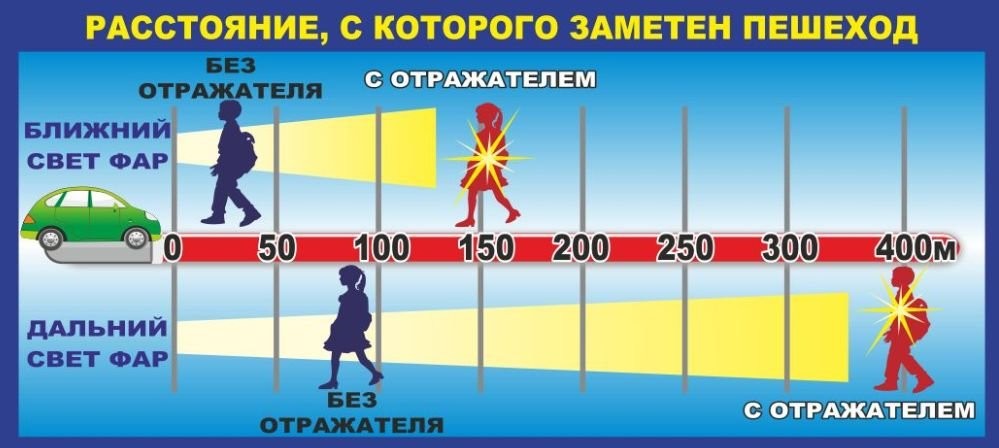 Уважаемые пешеходы!Научитесь соблюдать Правила дорожного движения!Станьте заметными!